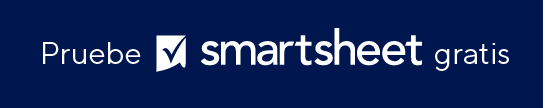 PLANTILLA DE ESTIMACIÓN PARAMÉTRICA DE COSTOS DE PROYECTOS       RENUNCIATodos los artículos, las plantillas o la información que proporcione Smartsheet en el sitio web son solo de referencia. Mientras nos esforzamos por mantener la información actualizada y correcta, no hacemos declaraciones ni garantías de ningún tipo, explícitas o implícitas, sobre la integridad, precisión, confiabilidad, idoneidad o disponibilidad con respecto al sitio web o la información, los artículos, las plantillas o los gráficos relacionados que figuran en el sitio web. Por lo tanto, cualquier confianza que usted deposite en dicha información es estrictamente bajo su propio riesgo.Título del proyecto; Gerente de proyectosTítulo del proyecto; Gerente de proyectosCOSTO TOTAL COMBINADO:COSTO TOTAL COMBINADO:GASTOS DEL PRODUCTOGASTOS DEL PRODUCTOGASTOS DEL PRODUCTOGASTOS DEL PRODUCTOGASTOS DEL PRODUCTONOMBRE DEL ARTÍCULODESCRIPCIÓN DEL ARTÍCULOUNIDADES$/UNIDADTOTALGASTOS TOTALES DEL PRODUCTOGASTOS TOTALES DEL PRODUCTOGASTOS DE MANO DE OBRAGASTOS DE MANO DE OBRAGASTOS DE MANO DE OBRAGASTOS DE MANO DE OBRAGASTOS DE MANO DE OBRANOMBRE DE LA TAREADESCRIPCIÓN DE LA TAREAHORAS$/HORATOTALGASTOS DE MANO DE OBRA TOTALESGASTOS DE MANO DE OBRA TOTALES